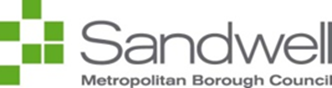 Good to KnowWorking with Families NewsGood to KnowWorking with Families NewsNews:For more info:Up-to-date local information on COVID-19 restrictions can be found on Council’s website Sandwell Latest The COVID Winter Grant Scheme, is funding specifically for families facing financial hardship as a direct result of the impact of Covid-19. It can be used for essential household items, food or utility bills. To see who can claim, or apply online:https://www.sandwell.gov.uk/info/200354/coronavirus_advice/4560/covid_winter_grant_schemeor call the emergency helpline 0121 569 2266There are two options for getting tested for Covid-19 in Sandwell. You can get a test if you have Covid-19 symptoms (a high temperature, a new continuous cough or a change to your sense of taste or smell), OR you can get a rapid test to see if you have Covid-19 if you don’t have any symptoms. This test is only for people with no Covid-19 symptoms.https://www.sandwell.gov.uk/testsandwellChanges Antenatal is being offered as both a three-week virtual course and as a distant-learning programme.  If you know anyone who lives in Sandwell and is expecting a baby encourage them to book a place.https://bookwhen.com/changes Bump to Baby is a new online information session before offered in Sandwell highlighting the importance of early communication skills with parents.https://bookwhen.com/changesBest Beginnings is offering free group support sessions to mums, dads and other non-birth parents who may be feeling anxious or isolated at the moment.https://www.bestbeginnings.org.uk/see-hear-respondThe Family Information Service are offering parents the opportunity to attend a short online session to find out more about the services they offer.https://bookwhen.com/changesSandwell Children’s Safeguarding Partnership have produced a 7 minute briefing.Ask for ANI (Action Needed Immediately) is a codeword scheme developed by the Home Office to provide a discreet way for victims of domestic abuse to signal that they need emergency help from the safety of their local pharmacy.Hempsall’s has been funded by DfE to provide a National Webinar for Family-Facing Professionals. Its aim is to increase confidence and skills in supporting take-up of 15 hours early learning for least advantaged two-year-olds. It will be on 9th February 9.30amBook: https://www.eventbrite.co.uk/e/changing-lives-through-childcare-tickets-132436253399SAFL is offering a FREE online workshop to help parents understand the importance of E-safety. It includes how to set up secure passwords, parental controls and how to know and spot the dangers online for young people. It starts on 2nd February 2021 10am-12pm.https://www.learnsafl.ac.uk/pages/home/online-courses/ict-courses-online/e-safety-for-parentsDo you have a child under the age of 6? Then the University of York would like to hear from you. They are carrying out a piece of research on memory and sleep in parents. There are prize draws for participants.https://sites.google.com/york.ac.uk/the-omg-sleep-study/homeContact: SleepStudy@york.ac.ukCheck out the Change4Life website and get kids moving with their favourite Disney characters and ‘Shake Up Games’. The website also links to Mental Health tips for Parents.https://www.nhs.uk/change4lifeAction for Children are delivering FREE virtual classes for Pre-schoolers which include Baby Massage, Messy Play, Little Sparklers, Physical and Junior Explorers. Materials can be accessed via Whats App and email. Starts February.You’ll receive a goody bag for completing. To register yourinterest or ask for further information then please call0121 588 5431Thinkuknow have produced a series of simple 15-minute activities families can do to support their child's online safety at home. Packs are available for ages 4 to 14+. https://www.thinkuknow.co.uk/parents/Support-tools/home-activity-worksheets/Ollee, is a virtual friend developed by Parent Zone and funded by BBC Children in Need’s A Million & Me. Aimed at 8-11 year olds and their parents, Ollee helps families talk about difficult topics. Resources packs are also available to accompany learning.https://parentzone.org.uk/OlleeIf you would like to promote services or information in this newsletter or share a good news story, please contact the team.Parent Support Teamparent_support@sandwell.gov.uk